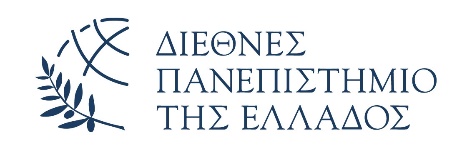 ΑΛΕΞΑΝΔΡΕΙΑ ΠΑΝΕΠΙΣΤΗΜΙΟΥΠΟΛΗΤΜΗΜΑ  ΦΟΙΤΗΤΙΚΗΣ ΜΕΡΙΜΝΑΣ 			ΠΙΝΑΚΑΣ ΔΙΚΑΙΟΥΧΩΝ ΣΤΕΓΑΣΗΣ ΣΤΗΝ ΦΟΙΤΗΤΙΚΗ ΕΣΤΙΑ ΤΗΣ ΑΛΕΞΑΝΔΡΕΙΑΣ ΠΑΝΕΠΙΣΤΗΜΙΟΥΠΟΛΗΣ ΑΚΑΔ ΕΤΟΥΣ 2021-2022Ενημερώνουμε τους φοιτητές της Αλεξάνδρειας Πανεπιστημιούπολης οι αιτήσεις των οποίων εγκρίνονται για να εισαχθούν στην Φοιτητική Εστία σύμφωνα με τον πίνακα που ακολουθεί, ότι υποχρεούνται εντός δέκα (10) ημερών από την επομένη της ανακοίνωσης να παραλάβουν τα δωμάτιά τους, αυτοπροσώπως με το δελτίο της Αστυνομικής τους Ταυτότητας ή του Διαβατηρίου, προκειμένου για αλλοδαπούς, καθώς και της Ακαδημαϊκής τους ταυτότητας.Αν ο/η φοιτητής/ήτρια που έχει επιλεγεί δεν προσέλθει μέσα στην καθορισμένη προθεσμία για την παραλαβή του δωματίου, και δεν έχει ενημερώσει για κάποιο κώλυμα, θεωρείται ότι έπαψε να ενδιαφέρεται, οπότε χωρίς άλλη ειδοποίηση χάνει το δικαίωμα παραμονής του στην Εστία.Υπενθυμίζουμε στους φοιτητές ότι με την υποβληθείσα αίτησή τους αποδέχτηκαν και τον κανονισμό της Εστίας.Α/Α ΕΠΩΝΥΜΟΟΝΟΜΑ ΟΝΟΜΑ ΠΑΤΡΟΣΤΜΗΜΑ ΦΟΙΤΗΣΗΣ 1ΑΒΡΑΜΙΔΟΥΝΙΝΑΧΡΙΣΤΟΦΟΡΟΣΜΑΙΕΥΤΙΚΗΣ2ΑΚΡΙΒΗΣ ΓΕΩΡΓΙΟΣΝΙΚΟΛΑΟΣΜΗΧΑΝΙΚΩΝ ΠΑΡΑΓΩΓΗΣ ΚΑΙ ΔΙΟΙΚΗΣΗΣ3ΑΜΠΤΗ ΧΑΛΗΛ ΧΑΣΑΝΜΠΕΡΝΑΧΑΣΑΝΕΠΙΣΤΗΜΩΝ ΔΙΑΤΡΟΦΗΣ ΚΑΙ ΔΙΑΙΤΟΛΟΓΙΑΣ4ΒΕΛΗ ΟΓΛΟΥΑΪΣΕΝΗΛΚΙΑΖΗΜΓΕΩΠΟΝΙΑΣ5ΔΗΜΗΤΡΟΥΛΑΧΡΥΣΟΥΛΑΣΠΥΡΙΔΩΝΑΕΠΙΣΤΗΜΗΣ ΚΑΙ ΤΕΧΝΟΛ. ΤΡΟΦΙΜΩΝ6ΕΥΑΓΓΕΛΙΝΕΛΗΑΝΘΙΠΠΗΕΥΑΓΓΕΛΟΣΝΟΣΗΛΕΥΤΙΚΗΣ7ΙΜΠΡΑΗΜ ΟΓΛΟΥΓΚΟΝΤΖΑΟΥΝΑΛΒΙΟΪΑΤΡΙΚΩΝ ΕΠΙΣΤΗΜΩΝ8ΙΣΜΑΗΛΟΓΛΟΥΧΑΝΤΕΑΔΝΑΝΕΠΙΣΤΗΜΗΣ ΚΑΙ ΤΕΧΝΟΛ. ΤΡΟΦΙΜΩΝ9KILODIVITACRISTIANJAPHETΛΟΓΙΣΤΙΚΗΣ10ΚΑΛΕΝΤΖΗΣΕΒΙΛΜΟΥΣΤΑΦΑΜΑΙΕΥΤΙΚΗΣ11ΚΑΛΦΑΕΡΤΖΑΝΡΙΤΒΑΝΜΗΧΑΝΙΚΩΝ ΠΑΡΑΓΩΓΗΣ ΚΑΙ ΔΙΟΙΚΗΣΗΣ12ΚΑΜΠΟΥΛΑΟΡΕΣΤΗΣΚΡΙΣΤΟΕΠΙΣΤΗΜΗΣ ΚΑΙ ΤΕΧΝΟΛ. ΤΡΟΦΙΜΩΝ13ΚΑΡΑΧΟΥΣΦΑΪΚΑΜΟΥΣΤΑΦΑΝΟΣΗΛΕΥΤΙΚΗΣ14ΚΕΣΕΣΙΔΟΥΑΛΕΞΑΝΔΡΑΔΗΜΗΤΡΙΟΣΔΙΟΙΚ. ΟΡΓΑΝ. ΜΑΡΚΕΤΙΝΓΚ ΚΑΙ ΤΟΥΡΙΣΜΟΥ15ΚΙΟΣΕΤΖΕΪΧΟΥΝΤΖΕΪΧΟΥΝΜΗΧΑΝΙΚΩΝ ΠΕΡΙΒ/ΝΤΟΣ16ΚΟΣΜΑΣ ΔΗΜΗΤΡΙΟΣΙΩΑΝΝΗΣΦΥΣΙΚΟΘΕΡΑΠΕΙΑΣ17ΚΟΤΣΑΚΩΣΤΑΝΤΙΝΑΝΤΡΙΔΙΟΙΚ. ΟΡΓΑΝ. ΜΑΡΚΕΤΙΝΓΚ ΚΑΙ ΤΟΥΡΙΣΜΟΥ18ΚΟΥΤΣΟΝΙΚΟΥΒΑΣΙΛΙΚΗΑΝΔΡΕΑΣΒΙΟΪΑΤΡΙΚΩΝ ΕΠΙΣΤΗΜΩΝ19ΛΙΩΠΑΙΩΑΝΝΑ ΜΑΡΙΑΔΗΜΗΤΡΙΟΣΦΥΣΙΚΟΘΕΡΑΠΕΙΑΣ20ΜΑΛΚΟΤΣΓΚΙΟΥΛΤΣΙΝΤΖΕΜΑΛΗΦΥΣΙΚΟΘΕΡΑΠΕΙΑΣ21ΜΕΧΜΕΤ ΑΛΗΜΕΛΗΣΑΣΗΜΦΥΣΙΚΟΘΕΡΑΠΕΙΑΣ22ΜΟΥΜΗΝΦΙΛΑΪΝΤΑΤΖΕΛΑΛΜΑΙΕΥΤΙΚΗΣ23ΜΠΑΝΤΑΚΧΑΛΙΛΜΠΑΡΗΒΙΟΪΑΤΡΙΚΩΝ ΕΠΙΣΤΗΜΩΝ24ΜΠΑΝΤΑΣΠΑΝΑΓΙΩΤΗΣΔΗΜΗΤΡΙΟΣΕΠΙΣΤΗΜΗΣ ΚΑΙ ΤΕΧΝΟΛ. ΤΡΟΦΙΜΩΝ25ΜΠΑΡΓΚΑΝΤΖΟΥΝΤΕΪΤΝΑΖΜΗΦΥΣΙΚΟΘΕΡΑΠΕΙΑΣ26ΜΠΑΣΑ ΣΑΛΗΜΟΥΡΑΤΜΕΧΜΕΤΒΙΟΪΑΤΡΙΚΩΝ ΕΠΙΣΤΗΜΩΝ27ΜΩΥΣΙΔΗΣΧΑΡΑΛΑΜΠΟΣΠΑΝΑΓΙΩΤΗΣΒΙΒΛΙΟΘΗΚΟΝΟΜΙΑΣ28ΝΑΝΤΙΡΑΣΒΙΛΙΑΡΣΕΝΙΟΣΘΩΜΑΣΜΗΧΑΝΙΚΩΝ ΠΛΗΡΟΦΟΡΙΚΗΣ29ΠΑΠΠΑΒΑΣΙΛΙΚΗΕΥΑΓΓΕΛΟΣΝΟΣΗΛΕΥΤΙΚΗΣ30ΠΑΠΠΑΜΑΡΙΑΣΩΤΗΡΙΟΣΜΗΧΑΝΙΚΩΝ ΠΑΡΑΓΩΓΗΣ ΚΑΙ ΔΙΟΙΚΗΣΗΣ31ΠΕΡΕΝΤΕ ΜΕΜΕΤΝΤΟΥΪΓΚΟΥΧΑΣΑΝΦΥΣΙΚΟΘΕΡΑΠΕΙΑΣ32ΣΕΗΜ ΟΓΛΟΥΑΛΕΙΝΑΕΡΣΟΗΓΕΩΠΟΝΙΑΣ33ΣΕΛΗΜ ΚΕΧΑΓΙΑΕΣΛΕΜΡΑΧΜΗΓΕΩΠΟΝΙΑΣ34ΣΕΧΧΑΪΡΟΥΛΑΑΛΗΦΥΣΙΚΟΘΕΡΑΠΕΙΑΣ35ΣΙΡΑΚ ΧΑΣΑΝΜΕΛΙΣΣΕΛΑΪΝΤΗΝΕΠΙΣΤΗΜΩΝ ΔΙΑΤΡΟΦΗΣ ΚΑΙ ΔΙΑΙΤΟΛΟΓΙΑΣ36ΣΟΦΤΑΕΡΑΪΙΣΜΕΤΦΥΣΙΚΟΘΕΡΑΠΕΙΑΣ37ΤΑΜΑΖΙΑΝΑΡΑΪΚΓΚΟΥΡΓΚΕΝΔΙΟΙΚ. ΟΡΓΑΝ. ΜΑΡΚΕΤΙΝΓΚ ΚΑΙ ΤΟΥΡΙΣΜΟΥ38ΤΑΞΟΠΟΥΛΟΥΕΥΤΥΧΙΑΙΩΑΝΝΗΣΜΑΙΕΥΤΙΚΗΣ39ΤΡΑΪΤΣΕΕΛΕΝΑΝΕΣΤΩΡΕΠΙΣΤΗΜΗΣ ΚΑΙ ΤΕΧΝΟΛ. ΤΡΟΦΙΜΩΝ40ΤΣΑΚΑΛΟΥΜΑΡΙΑΦΩΤΙΟΣΒΙΟΪΑΤΡΙΚΩΝ ΕΠΙΣΤΗΜΩΝ41ΤΣΑΜΗΤΡΟΥΜΑΡΓΑΡΙΤΑΙΩΑΝΝΗΣΒΙΒΛΙΟΘΗΚΟΝΟΜΙΑΣ42ΤΣΙΑΚΙΡΗΘΕΣ/ΝΙΚΗΓΕΩΡΓΙΟΣΒΙΟΪΑΤΡΙΚΩΝ ΕΠΙΣΤΗΜΩΝ43ΤΣΙΚΙΤΖΙΔΟΥΑΓΑΠΗ-ΑΝΔΡΟΜΕΔΑΓΕΩΡΓΙΟΣΕΠΙΣΤΗΜΗΣ ΚΑΙ ΤΕΧΝΟΛ. ΤΡΟΦΙΜΩΝ44ΤΣΙΟΥΡΗΝΕΚΤΑΡΙΑΕΜΜΑΝΟΥΗΛΑΓΩΓΗΣ ΚΑΙ ΦΡΟΝΤΙΔΑΣ ΣΤΗΝ ΠΡΩΙΜΗ ΠΑΙΔΙΚΗ ΗΛΙΚΙΑ45ΦΟΥΣΚΑΣΒΑΣΙΛΗΣΠΑΝΑΓΙΩΤΗΣΒΙΟΪΑΤΡΙΚΩΝ ΕΠΙΣΤΗΜΩΝ46ΧΑΤΖΗΟΓΛΟΥΜΠΕΪΖΑΑΧΜΕΤΝΟΣΗΛΕΥΤΙΚΗΣ